Voki   tasks are not mandatoryHi, my name is Philip. I have two tasks for you in this project. After completing the assignments, your kindergartens (school) will receive a diploma from us.1.st Task- create bird houses from recyclabe material.from October to January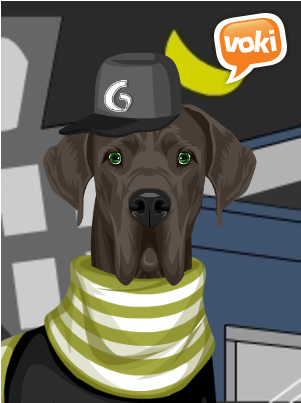 2.nd Task- take a photo at least 5 plants or animals (kindergartens) and at least 10 photos (primary school)from February to AprilI'm holding your thumbs and looking forward to the photos.